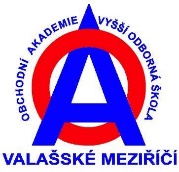 Obchodní akademie a Vyšší odborná školaMasarykova 101 757 01  Valašské MeziříčíStudent AgencyPí Kateřina NěmcováObchodní odděleníOlomouc     VÁŠ DOPIS ZN.:	     ZE DNE:	     	NAŠE ZN.:	OA/0828/2016VYŘIZUJE:	 TEL./FAX:	571 755 506/ 755 508E-MAIL:	dovcacikova@oavm.czDATUM:	2016-07-21Objednávka letenek - RumunskoDle Vaší nabídky objednáváme u Vás 4 ks letenek do Rumunska - Suceava  pro:Mgr. Aleš KubíčekRNDr. Anna NeumanováMgr. Andrea HlavatáMgr. Stanislav Zálešákodlet Praha pondělí 19. září 2016přílet Praha pátek 23. září 2016cena za letenku 26 665 KčDle zákona č. 340/2015 Sb. o zvláštních podmínkách účinnosti některých smluv, uveřejňování těch to smluv a o registru smluv (zákon o registru smluv) bude tato smlouva uveřejněna v Registru smluv, a to po obdržení písemné akceptace této objednávky. Tímto Vás tedy žádáme o elektronické potvrzení přijetí naší objednávky a její opětovné zaslání na mailovou adresu dovcacikova@oavm.cz.Fakturu, zašlete, prosím, na mailovou adresu  dovcacikova@oavm.cz. V případě, že zašlete zálohovou fakturu, prosíme po jejím uhrazení o zaslání daňového dokladu.  IČO 00843504, číslo účtu 22732851/0100.Děkujeme za vyřízení. S pozdravemMgr. Aleš Kubíčekředitel školy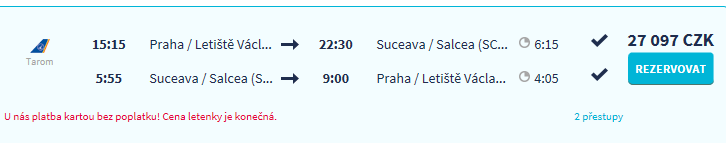 